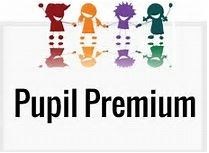 In 2011-2012 the Government launched its Pupil Premium Grant (PPG). This money is sent to schools based on the numbers of pupils in the school who are eligible for Free School Meals (FSM). In 2012-2013, it was expanded to include all children who have been eligible for FSM within the last 6 years. In addition, children whose parents work in the forces or children who are Looked After Children/adopted also receive a grant. Pupil Premium Grant is given to schools with the aim to raise the attainment of disadvantaged pupils and close the gap between these pupils and their peers. Schools can also apply for Pupil Premium Plus for children who are in local-authority care (Looked After Child) or adopted. This funding will be managed by the Virtual School Head (VSH) in the local authority that looks after the child. In addition, children whose parents are in the armed forces are eligible for Service Pupil Premium (SPP). Pupil Premium Grant is allocated to initiatives to ensure these pupils reach their full potential, both academically and socially.BARRIERS FOR PUPIL PREMIUM CHILDREN TO OVERCOME:Poor language/literacy and communication on entryDisadvantaged children have limited experiences and stability in their home lifeAspirations in Barnsley are below averageAt The Ellis CE Primary School we use the Pupil Premium Grant to:Overcome barriers to learning and provide first quality teaching and staffing to support the needs of this disadvantaged group.Support a target to improve attendance particularly for children from disadvantaged backgroundsSupport our healthy eating fun breakfast clubSupport attendance of trips and extra-curricular activitiesProvide a Parent Support Advisor to support both parents and children to overcome the barrier to help close the gap.Our PrinciplesWe ensure that teaching and learning opportunities meet the needs of all of our pupils.We ensure that appropriate provision is made for pupils who belong to vulnerable groups, this includes ensuring that the needs of socially disadvantaged pupils are adequately assessed and addressed.In making provision for socially disadvantaged pupils, we recognise that not all pupils who receive free school meals (or have done in the last 6 years) will be socially disadvantaged.We also recognise that not all pupils who are socially disadvantaged are registered or qualify for free school meals. We therefore allocate Pupil Premium with the aim to ensure that all pupils who have additional needs receive the highest quality of personalised provision, which helps them to thrive regardless of their status as disadvantaged or non-disadvantaged.Pupil Premium will be allocated following a needs analysis, which will identify priority classes, groups or individuals.Our Current 2017/2018 Pupil Premium Grant is £50,000 Schools can spend this money as they see fit in order to ‘close the gap’ between pupils who are perceived to be ‘disadvantaged’ and other pupils. It is not linked to a specific child but used for overall impact. This funding is provided directly to the school from the Government therefore schools are held accountable for the expenditure and impact of this funding.Please see below to access Pupil Premium Expenditure and Impact Plans for our school:Our 2016/2017 Pupil Premium Grant was £48,100 2015/2016 was £44,293 Schools can spend this money as they see fit in order to ‘close the gap’ between pupils who are perceived to be ‘disadvantaged’ and other pupils. It is not linked to a specific child but used for overall impact. This funding is provided directly to the school from the Government therefore schools are held accountable for the expenditure and impact of this funding.Please see below to access Pupil Premium Expenditure and Impact Plans for our school:2017-2018 Expenditure Plan2017-2018 Expenditure PlanNumber of pupils and Pupil Premium Grant (PPG) receivedNumber of pupils and Pupil Premium Grant (PPG) receivedTotal number of pupils eligible for PPG37                       19% of the schoolTotal amount of PPG received£50000Amount received per learner:Amount received per learner:Free School Meal (ever 6)£1320Looked After Child£1900Service Child£300ItemCostDescriptionMonitoring ImpactImpact on School StandardsPSA salary£26063PSA  to support vulnerable children and their families eg. Support with attendance, raising aspirations and monitoring well-being. Analyse data half-termly – monitor the progress of children receiving intervention programmes.Provision Map will clearly identify PP children receiving Wave 2/3 interventions.Intervention learning walks termly.Attendance target is 96.7%The good work done by school and PSA in increasing attendance of PP children.Attendance for Pupil Premium persistent  absence  has reduced  2014 – 2015    17.9%          2015- 2016  3.1%         2016 – 2017  3.6%From January 2017 the PSA monitors the progress of Pupil Premium children – to check their needs are met and put actions in place if needed.This year 2016 to 2017 the PSA has set up a lunchtime club for vulnerable children focusing on teaching conflict resolution strategies and emotional literacyTeaching Assistant salaries£16238Staffing structure ensures disadvantaged children receive group or one to one support eg. nurture groups, Socially Speaking programmes or personalised interventions, such as transition work.  TA’s support small groups and one to one in Maths and Literacy focusing on supporting vulnerable children.Termly SLT observations involving Maths and Literacy leads.Analyse date half-termly.TA effectiveness research supported the Endowment Trust findings that small targeted proven interventions provide accelerated progress.Interventions are organised to support gaps in children’s learning and to increase the percentage of children to reach ARE (Age Related Expectations)Educational Psychology & BESST£6099Provide access to Educational Psychology and BESST team – observations, assessments and advice for individual pupils with specific needs.Evidence in Personalised Learning Plans will show that advice from professionals is being followed in order to meet children’s needs.Children will be making progress towards Personalised Targets.PP pupil has a  Personalised Learning Plans – The key focus is behaviour to prevent permanent exclusionSupport for strategies to enable children to make good and better progress in classSupport with applying for EHCP plansSubsidising school trips and extra-curricular activities.£800Disadvantaged children gain life experience and enhanced learning opportunities through ensuring that they are able to attend all school trips and extra-curricular activities.Pupil feedback.Data analysis- analyse links to learning opportunities.All PP children will experience school visits to enhance first hand learning.School MilkAccess to breakfast club if neededAccess to fruit KS2£800To ensure our disadvantaged children are provided with healthy options in schoolTOTAL£500002016-2017 Expenditure Plan2016-2017 Expenditure PlanNumber of pupils and Pupil Premium Grant (PPG) receivedNumber of pupils and Pupil Premium Grant (PPG) receivedTotal number of pupils eligible for PPG36                       19% of the schoolTotal amount of PPG received£48100Amount received per learner:Amount received per learner:Free School Meal (ever 6)£1320Looked After Child£1900Service Child£300ItemCostDescriptionMonitoring ImpactImpact on School StandardsPSA salary£26063PSA  to support vulnerable children and their families eg. Support with attendance, raising aspirations and monitoring well-being. Analyse data half-termly – monitor the progress of children receiving intervention programmes.Provision Map will clearly identify PP children receiving Wave 2/3 interventions.Intervention learning walks termly.Attendance target is 96.7%The good work done by school and PSA in increasing attendance of PP children.Attendance for Pupil Premium persistent  absence  has reduced  2014 – 2015    17.9%          2015- 2016  3.1%         2016 – 2017  3.6%From January 2017 the PSA monitors the progress of Pupil Premium children – to check their needs are met and put actions in place if needed.This year 2016 to 2017 the PSA has set up a lunchtime club for vulnerable children focusing on teaching conflict resolution strategies and emotional literacyTeaching Assistants and Learning Mentor salaries£14338Staffing structure ensures disadvantaged children receive group or one to one support eg. nurture groups, Socially Speaking programmes or personalised interventions, such as transition work.  TA’s support small groups and one to one in Maths and Literacy focusing on supporting vulnerable children.Termly SLT observations involving Maths and Literacy leads.Analyse date half-termly.TA effectiveness research supported the Endowment Trust findings that small targeted proven interventions provide accelerated progress.Interventions are organised to support gaps in children’s learning and to increase the percentage of children to reach ARE (Age Related Expectations)Educational Psychology & BESST£6099Provide access to Educational Psychology and BESST team – observations, assessments and advice for individual pupils with specific needs.Evidence in Personalised Learning Plans will show that advice from professionals is being followed in order to meet children’s needs.Children will be making progress towards Personalised Targets.PP pupil has a  Personalised Learning Plans – The key focus is behaviour to prevent permanent exclusionSupport for strategies to enable children to make good and better progress in classSupport with applying for EHCP plansSubsidising school trips and extra-curricular activities.£800Disadvantaged children gain life experience and enhanced learning opportunities through ensuring that they are able to attend all school trips and extra-curricular activities.Pupil feedback.Data analysis- analyse links to learning opportunities.All PP children will experience school visits to enhance first hand learning.School MilkAccess to breakfast club if neededAccess to fruit KS2£800To ensure our disadvantaged children are provided with healthy options in schoolTOTAL£48100